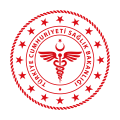 Suruç Devlet HastanesiKÜVÖZ YIKAMA TAKİP FORMU KÜVÖZ YIKAMA TAKİP FORMU KÜVÖZ YIKAMA TAKİP FORMU KÜVÖZ YIKAMA TAKİP FORMU Doküman no: OH.FR.036Yayın tarihi: 17.03.2021Revizyon tarihi:00Revizyon no:00Sayfa 1 / 1                                                                                        KÜVÖZ YIKAMA TARİHİKÜVÖZ NOBEBEĞİN KÜVÖZE GİRİŞ TARİHİYIKAYAN PERSONEL AD-SOYADİMZAKONTROL EDENAD-SOYADİMZA